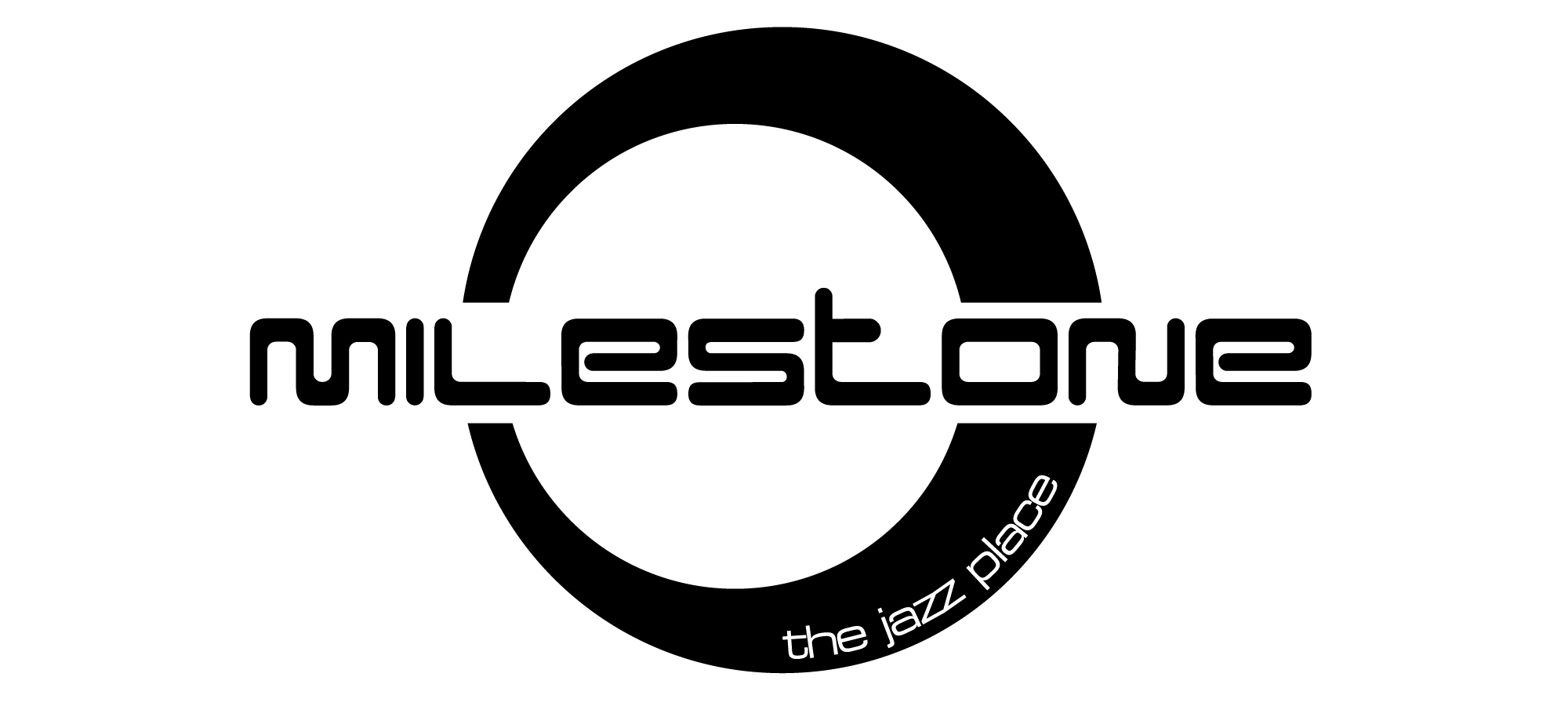                Milestone
      (Piacenza Jazz Club)     via E. Parmense, 27 – 29122 Piacenza            p. iva 01376290332           Tel/Fax 0523-579034     milestone@piacenzajazzclub.itPROGRAMMAZIONE MILESTONE 2022GENNAIO 2022Sabato 8 gennaio – ore 21:30STEFANO BEDETTI QUARTETStefano Bedetti (sax tenore e soprano)
Alfonso Santimone (pianoforte)Stefano Senni (contrabbasso)
Marco Frattini (batteria)Ingresso libero con tessera Pc Jazz Club (è possibile tesserarsi all’ingresso)
NO PRENOTAZIONI – Ingresso consentito fino a esaurimento disponibilità posti 
GREEN PASSA RAFFORZATO OBBLIGATORIO + MASCHERINA FFP2Sabato 15 gennaio – ore 21:30DARIO NAPOLI MODERN MANOUCHE PROJECT“Joie de vivre”Dario Napoli (chitarra e voce)
Tommaso Papini (chitarra e voce)Tonino De Sensi (basso)Ingresso libero con tessera Pc Jazz Club (è possibile tesserarsi all’ingresso)
NO PRENOTAZIONI – Ingresso consentito fino a esaurimento disponibilità posti 
GREEN PASSA RAFFORZATO OBBLIGATORIO + MASCHERINA FFP2Domenica 23 gennaio – ore 18:00DARIO CARNOVALE TRIODario Carnovale (pianoforte, tabla e percussioni)Massimiliano Rolff (contrabbasso)Ruben Bellavia (batteria)Ingresso libero con tessera Pc Jazz Club (è possibile tesserarsi all’ingresso)
NO PRENOTAZIONI – Ingresso consentito fino a esaurimento disponibilità posti 
GREEN PASSA RAFFORZATO OBBLIGATORIO + MASCHERINA FFP2Domenica 30 gennaio – ore 18:00GIOVANNI CECCARELLI - FERRUCCIO SPINETTI“More Morricone”Giovanni Ceccarelli (pianoforte, Rhodes, clavietta, toy piano)Ferruccio Spinetti (contrabbasso, basso elettrico)Ingresso libero con tessera Pc Jazz Club (è possibile tesserarsi all’ingresso)
NO PRENOTAZIONI – Ingresso consentito fino a esaurimento disponibilità posti 
GREEN PASSA RAFFORZATO OBBLIGATORIO + MASCHERINA FFP2FEBBRAIO 2022Sabato 5 febbraio – ore 21:30 FINALE CONCORSO “CHICCO BETTINARDI”per Giovani Talenti del Jazz italianoFinalisti Sezione A - SolistiIngresso libero con tessera Pc Jazz Club (è possibile tesserarsi all’ingresso)
NO PRENOTAZIONI – Ingresso consentito fino a esaurimento disponibilità posti 
GREEN PASSA RAFFORZATO OBBLIGATORIO + MASCHERINA FFP2Sabato 12 febbraio – ore 21:30 FINALE CONCORSO BETTINARDIper Giovani Talenti del Jazz italianoFinalisti Sezione B - GruppiIngresso libero con tessera Pc Jazz Club (è possibile tesserarsi all’ingresso)
NO PRENOTAZIONI – Ingresso consentito fino a esaurimento disponibilità posti 
GREEN PASSA RAFFORZATO OBBLIGATORIO + MASCHERINA FFP2Sabato 19 febbraio – ore 21:30 FINALE CONCORSO BETTINARDIper Giovani Talenti del Jazz italianoFinalisti Sezione C - CantantiIngresso libero con tessera Pc Jazz Club (è possibile tesserarsi all’ingresso)
NO PRENOTAZIONI – Ingresso consentito fino a esaurimento disponibilità posti 
GREEN PASSA RAFFORZATO OBBLIGATORIO + MASCHERINA FFP2Sabato 26 febbraio – ore 21:30FRANCESCO ZAMPINI QUINTET feat. Alex Sipiagin“Unknown Path”Alex Sipiagin (tromba)Francesco Zampini (chitarra)
Xavi Torres (pianoforte)
Michele Scandroglio (contrabbasso)
Bernardo Guerra (batteria)Ingresso 10 euro con tessera Pc Jazz Club (è possibile tesserarsi all’ingresso)
NO PRENOTAZIONI – Ingresso consentito fino a esaurimento disponibilità posti 
GREEN PASSA RAFFORZATO OBBLIGATORIO + MASCHERINA FFP2